ՀԱՎԵԼՎԱԾ ԹԻՎ 1Անասնաբուժասանիտարական միջոցների կիրառման տեղեկատվական ապահովման ոլորտում ընդհանուր գործընթացների իրագործման կանոններիԳՈՐԾԱՌԱԿԱՆ ՍԽԵՄԱՆԵՐանասնաբուժասանիտարական միջոցների կիրառման տեղեկատվական ապահովման ոլորտում ընդհանուր գործընթացների իրագործման ժամանակ տեղեկատվական փոխգործակցության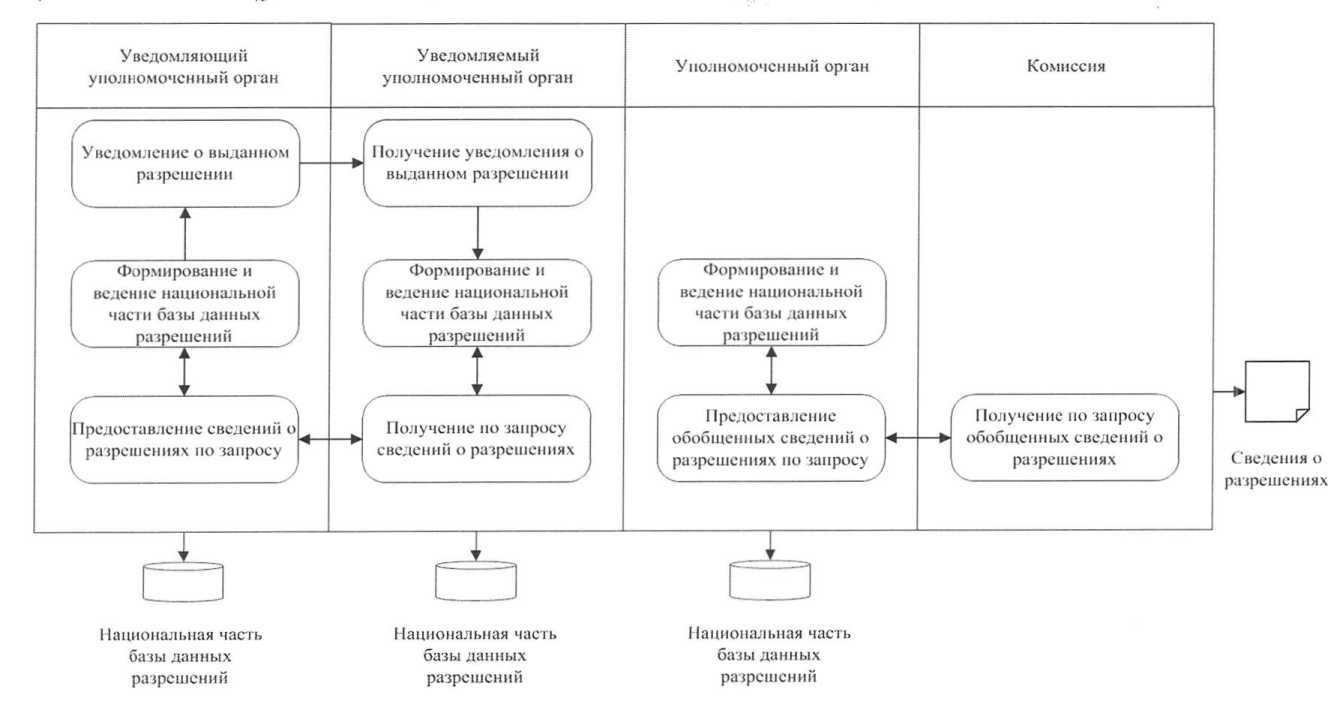 Նկ. 1. Ներմուծման (արտահանման, տարանցման)
թույլտվությունների տվյալների բազան վարելիս տեղեկատվական փոխգործակցության գործառական սխեման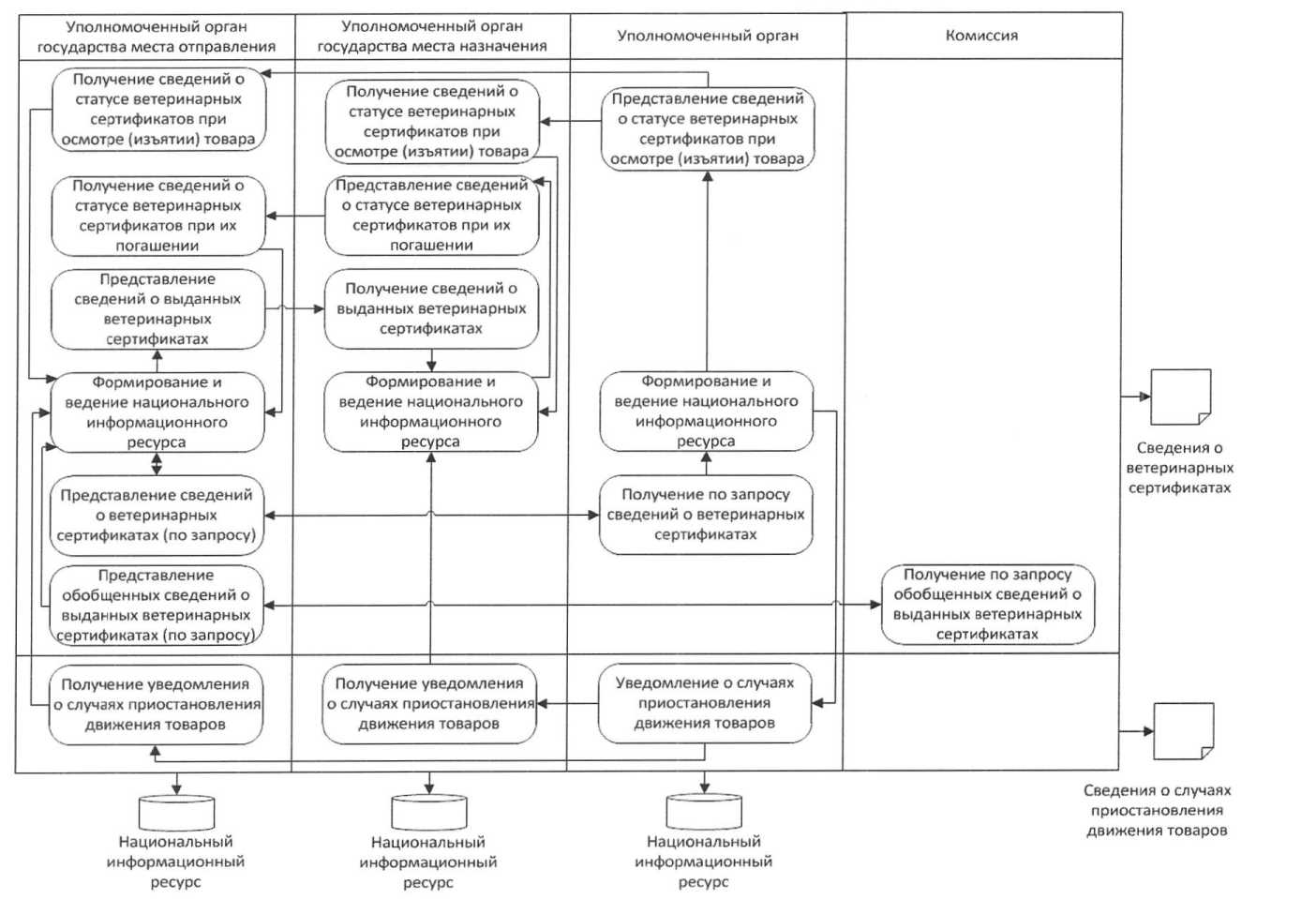 Նկ. 2. Անասնաբուժական սերտիֆիկատների մասին տեղեկությունների փոխանակման ժամանակ
տեղեկատվական փոխգործակցության գործառական սխեման